Государственное бюджетное общеобразовательное учреждение Ростовской области «Таганрогский педагогический лицей - интернат» ИНДИВИДУАЛЬНАЯ ПРОЕКТНАЯ РАБОТАТема: «Чеснок»                                                                    Автор работы:                                                                    Пащенко Антон, 9«В» класс                                                                    Научный   руководитель:                                                                     Пурис Елена Павловнаг. Таганрог2022 годСодержаниеВведение	3Основная часть.	41. Определение «Чеснок»	42. Использование чеснока в разных сферах жизни.	43. Самая главная задача чеснока.	4Заключение.	4      Список литературы…………………………………………………………………………………….…………………………………5Приложение………………………………………………………………………………………………….…………………………………5ВведениеЧеснок, это один из самых древних растений, который был "одомашнен" людьми. В древние времена чеснок расценивали как продукт питания и лекарство. В наши же дни это растение среди луковых видов занимает второе место. В свежем виде его используют как приправу, но также и как лекарство, а сухой порошок и чесночное масло применяют в народной и научной медицинах. Зеленые листочки выделяют фитонциды и создают вокруг себя стерильную зону из - за которой гибнут разные вредители.Актуальность работы Применение чеснока в разных сферах жизни.Цель: Узнать насколько применение чеснока важно в жизни людей.Задачи:- как чеснок получил свое наименование;- более точно узнать для чего используют чеснок;- закрепить знания о чесноке и его особенности строения.Объект проектирования - чеснокПредмет проектированиятехнология применения чеснокаМетоды проектирования:- поиск в Интернет-ресурсах;- анализ и синтез текста;- моделирование буклета.Материалы проектирования: обучающий проект на тему «Чеснок»Основная частьОпределение «Чеснок»Чеснок - достаточно древнее растение, вид - амариллисовые. Востребованная овощная культура у народов всего мира из-за того, что имеет острый вкус. "Зубчики" чеснока используют как материал для посева, употребляют в пищу. Родина чеснока - Средняя Азия, "одомашнивание" произошло в горах. Имеет мочковатую систему корня, с помощью луковичек размножение проходит вегетативно. Внешне его луковички продолговатые, ближе к середине идет утолщение; снаружи выпуклый; внутри - вогнут.Использование чеснока в разных сферах жизниБлагодаря островатому вкусу чеснок используют в виде приправы. Считается необходимым ингредиентом в разных блюдах, к примеру в  Восточной и Южной Азии, Среднем Востоке и в Северной Африке. Японцы и корейцы головки чеснока заквашивают при высоких температурах, и его название - "черный чеснок" с приторно-сладким вкусом. В начале 21-го века его начали продавать в западных странах, а в скором времени и в остальных. как приправой пользуются сушенным молотым чесноком. он может быть разным: хлопьями, дробленным, измолотым в муку. айоли - представляет собой соус из смеси чеснока, оливкового масла, яичного желтка, пользуется большой популярностью на севере Средиземноморья. в 19-ом веке научно доказали, что в чесноке присутствуют антибиотики. Луи Пастер доказал, что чеснок может убивать бактерии, свежий чеснок так же может быть против кишечной палочки, золотистого стафилококка, сальмонеллы и гриба Candida. По некоторым исследованиям чеснок, это противовирусное средство и может помочь в борьбе с гриппом. Также исходя из других исследований можно считать, что они не отвечают требованиям медицины. Исходя из данной статьи, люди, которые принимали чесночную добавку заболевали в три раза реже плацебо-группы. Когда люди заболевали, чесночная добавка никак не влияла на длительность и тяжесть болезни. В итоге Кокрейновское сотрудничество заявляет, что чеснок как профилактическое средство не может быть, хотя дает рекомендации продолжить исследования в его направлении.Самая главная задача чеснокаПолезные свойства чеснока стали известными еще в античности. Индийские вместе с китайскими врачами порекомендовали чеснок при подагре, болезнях, которые связаны с паразитами. Вера греков была в том, что чеснок прибавляет силы, и им кормили спортсменов-олимпийцев. В средние века в Европе чеснок был одним из популярных лекарств. В 9-м веке английский трактат предложил лечиться от болезней  глаза смесью вина, чеснока, лука и желчи быка. В 2015-ом году это лекарство воссоздали ученые и результат не заставил себя долго ждать. У чеснока имеется очень много благодатных свойств, например укрепляет иммунитет, помогает в борьбе с простудой, защита сердечно-сосудистой системы и убивает бактерии.Создание буклетаПри создании буклета мы рассмотрели несколько не один вариант его создания. Был выбран буклет "Гармошка". (Приложение № 1, рисунок 2) При разработки буклета мы начали с поиска и   анализа собранного нами материала. В итоге мы внесли самую важную и значимую информацию по нашему мнению.ЗаключениеПри работе над проектом нам удалось больше узнать о целебных свойствах чеснока. Проанализировав весь собранный нами материал мы пришли к выводу о том что чеснок очень хорошо укрепляет и сохраняет здоровье человека, а также его можно применять в лечебных целях. Многие страны употребляют чеснок как приправу для блюд, а некоторые и вообще м его едят в изначальном виде.Список литературыПолезные свойства чеснока // https://style.rbc.ru/health/shecnok (даты обращения 17.01.2022, 20.02.2022).Все о чесноке // https://ru.wikipedia.org/wiki/Чеснок (даты обращения 12.02.2022, 15.02.2022).Польза и вред чеснока// https://www.sport-express.ru/zozh/reviews/chesnok (даты обращения 19.02.2022, 20.02.2022).Приложение № 1 «Выбор модели и создание буклета»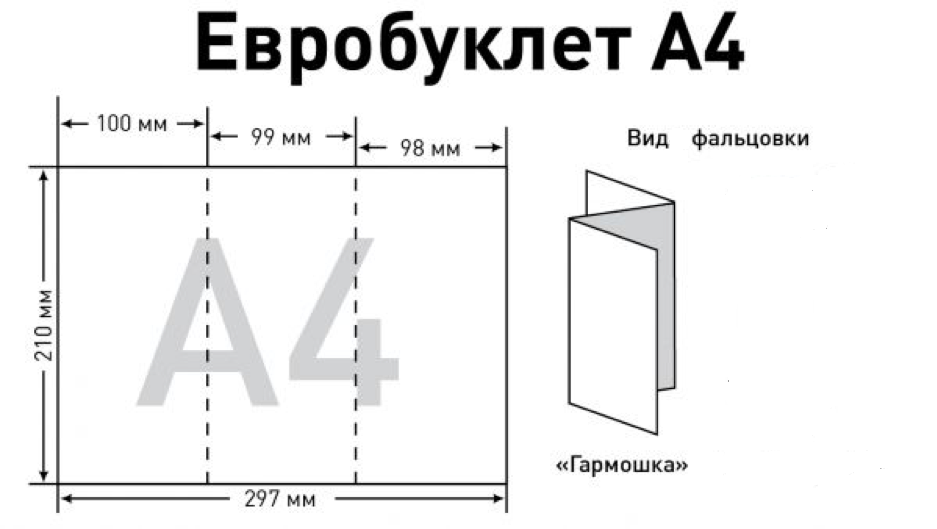 Рис.1. Выбранная модель буклета